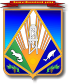 МУНИЦИПАЛЬНОЕ ОБРАЗОВАНИЕХАНТЫ-МАНСИЙСКИЙ РАЙОНХанты-Мансийский автономный округ – ЮграАДМИНИСТРАЦИЯ ХАНТЫ-МАНСИЙСКОГО РАЙОНАР А С П О Р Я Ж Е Н И Еот 16.05.2018                                                                                            № 454-рг. Ханты-МансийскО внесении изменений в распоряжениеадминистрации Ханты-Мансийскогорайона от 31.03.2017 № 296-р «Об утверждении сети муниципальныхобразовательных учреждений Ханты-Мансийского района на 2017 – 2018 учебный год»В целях реализации Федерального закона от 29.12.2013 № 273-ФЗ «Об образовании в Российской Федерации», в соответствии с распоряжением администрации Ханты-Мансийского района от 10.04.2018 № 343-р «О создании муниципального автономного дошкольного образовательного учреждения Ханты-Мансийского района «Детский сад «Березка» п. Горноправдинск» путем изменения типа существующего муниципального казенного дошкольного образовательного учреждения Ханты-Мансийского района  «Детский сад «Березка» п. Горноправдинск»: 1. Внести в распоряжение администрации Ханты-Мансийского района от 31.03.2017 № 296-р «Об утверждении сети муниципальных образовательных учреждений Ханты-Мансийского района 
на 2017 – 2018 учебный год» изменения, изложив приложение к распоряжению в новой редакции:«Приложение  к распоряжению администрации Ханты-Мансийского района от 31.03.2017 № 296-рСеть муниципальных образовательных учрежденийХанты-Мансийского района на 2017 – 2018 учебный год».2. Опубликовать настоящее распоряжение в газете «Наш район» 
и разместить на официальном сайте администрации Ханты-Мансийского района.3. Контроль за выполнением распоряжения возложить на заместителя главы Ханты-Мансийского района по социальным вопросам.Глава Ханты-Мансийского района                                               К.Р.Минулин№ п/пНаименование образовательного учрежденияI. Средние общеобразовательные школыI. Средние общеобразовательные школы1.Муниципальное бюджетное общеобразовательное учреждение Ханты-Мансийского района «Средняя общеобразовательная школа 
п. Луговской»2.Муниципальное бюджетное общеобразовательное учреждение Ханты-Мансийского района «Средняя общеобразовательная школа 
п. Горноправдинск»3.Муниципальное казенное общеобразовательное учреждение Ханты-Мансийского района «Средняя общеобразовательная школа имени В.Г.Подпругина с. Троица»4.Муниципальное казенное общеобразовательное учреждение Ханты-Мансийского района «Средняя общеобразовательная школа 
с. Елизарово»5.Муниципальное казенное общеобразовательное учреждение Ханты-Мансийского района «Средняя общеобразовательная школа имени А.С.Макшанцевап. Кедровый»6.Муниципальное казенное общеобразовательное учреждение Ханты-Мансийского района «Средняя общеобразовательная школа 
п. Красноленинский»7.Муниципальное казенное общеобразовательное учреждение Ханты-Мансийского района «Средняя общеобразовательная школа с. Батово»8.Муниципальное казенное общеобразовательное учреждение Ханты-Мансийского района «Средняя общеобразовательная школа 
п. Кирпичный»9.Муниципальное казенное общеобразовательное учреждение Ханты-Мансийского района «Средняя общеобразовательная школа 
с. Кышик»10.Муниципальное казенное общеобразовательное учреждение Ханты-Мансийского района «Средняя общеобразовательная школа д. Согом»11.Муниципальное казенное общеобразовательное учреждение Ханты-Мансийского района «Средняя общеобразовательная школа 
п. Бобровский»12.Муниципальное казенное общеобразовательное учреждение Ханты-Мансийского района «Средняя общеобразовательная школа 
п. Сибирский»13.Муниципальное казенное общеобразовательное учреждение Ханты-Мансийского района «Средняя общеобразовательная школа 
с. Нялинское имени Героя Советского Союза Вячеслава Федоровича Чухарева»14.Муниципальное казенное общеобразовательное учреждение Ханты-Мансийского района «Средняя общеобразовательная школа 
с. Селиярово»15.Муниципальное казенное общеобразовательное учреждение Ханты-Мансийского района «Средняя общеобразовательная школа имени Героя Советского Союза Петра Алексеевича Бабичева п. Выкатной»16.Муниципальное казенное общеобразовательное учреждение Ханты-Мансийского района «Средняя общеобразовательная школа 
д. Шапша»17.Муниципальное казенное общеобразовательное учреждение Ханты-Мансийского района «Средняя общеобразовательная школа 
с. Цингалы»II. Основные общеобразовательные школыII. Основные общеобразовательные школы1.Муниципальное казенное общеобразовательное учреждение Ханты-Мансийского района «Основная общеобразовательная школа 
д. Ягурьях»2.Муниципальное казенное общеобразовательное учреждение Ханты-Мансийского района «Основная общеобразовательная школа 
п. Пырьях»3.Муниципальное казенное общеобразовательное учреждение Ханты-Мансийского района «Основная общеобразовательная школа с. Тюли»4.Муниципальное казенное общеобразовательное учреждение Ханты-Мансийского района «Основная общеобразовательная школа имени братьев Петровых с. Реполово»5.Муниципальное казенное общеобразовательное учреждение Ханты-Мансийского района «Основная общеобразовательная школа 
д. Белогорье»III. Начальные общеобразовательные школыIII. Начальные общеобразовательные школы1.Муниципальное бюджетное общеобразовательное учреждение Ханты-Мансийского района «Начальная общеобразовательная школа 
п. Горноправдинск»IV. Дошкольные образовательные учрежденияIV. Дошкольные образовательные учреждения1.Муниципальное казенное дошкольное образовательное учреждение Ханты-Мансийского района «Детский сад «Елочка» п. Бобровский»2.Муниципальное казенное дошкольное образовательное учреждение Ханты-Мансийского района «Детский сад «Мишутка» д. Белогорье»3.Муниципальное казенное дошкольное образовательное учреждение Ханты-Мансийского района «Детский сад «Родничок» п. Выкатной»4.Муниципальное казенное дошкольное образовательное учреждение Ханты-Мансийского района «Детский сад «Сказка» 
п. Горноправдинск»5.Муниципальное автономное дошкольное образовательное учреждение Ханты-Мансийского района «Детский сад «Березка» 
п. Горноправдинск»6.Муниципальное казенное дошкольное образовательное учреждение Ханты-Мансийского района «Детский сад «Колобок» п. Пырьях»7.Муниципальное казенное дошкольное образовательное учреждение Ханты-Мансийского района «Детский сад «Солнышко» п. Кедровый»8.Муниципальное казенное дошкольное образовательное учреждение Ханты-Мансийского района «Детский сад «Голубок» п. Луговской»9.Муниципальное казенное дошкольное образовательное учреждение Ханты-Мансийского района «Детский сад «Чебурашка» с. Тюли»10.Муниципальное казенное дошкольное образовательное учреждение Ханты-Мансийского района «Детский сад «Росинка» с. Троица»11.Муниципальное казенное дошкольное образовательное учреждение Ханты-Мансийского района «Детский сад «Лучик» п. Урманный»12.Муниципальное казенное дошкольное образовательное учреждение Ханты-Мансийского района «Детский сад «Светлячок» д. Шапша»13.Муниципальное казенное дошкольное образовательное учреждение Ханты-Мансийского района «Детский сад «Улыбка» д. Ярки»V. Учреждения дополнительного образованияV. Учреждения дополнительного образования1.Муниципальное бюджетное учреждение дополнительного образования Ханты-Мансийского района 